Referat fra Generalforsamlingen 8. maj 2023 for Grundejerforeningen ved Kollelev Mose.Sted: Virumhallerne.Ref.: Ilsa Nyman Hald.Pkt. 1. Valg af dirigent.Thorkil Kastberg Christensen (tidl. og kommende beboer på Parkvej 42) blev med applaus valgt som dirigent. Thorkil kunne konstatere, at generalforsamlingen var lovligt indkaldt.Der var fremmødt o. 30 deltagere (incl. bestyrelsen).Pkt. 2. Bestyrelsens beretning om det forløbne år.Jf. skrivelse fra 2. maj 2023 i foreningens FB-gruppe havde Formandskabet (formand Henrik Dalbøge og næstformand Morten Crone) valgt at trække sig fra bestyrelsen. Formanden valgte derfor i sin sidste beretning at give et lidt bredere perspektiv på bestyrelsens arbejde de sidste år.Der er opbygget et godt samarbejde med LTK, hvor der jo er mange instanser dækkende vores mose og park: Som sådan er LTK ejer af arealerne, hvor der er meget § 3 område (Naturbeskyttelsesloven) og med de udfordringer, der er i dette (fortolkning, dispensationer m.m.). Endvidere er flg. interessenter fra LTK Natur og Miljø, Juridisk Kontor og Arealdrift (dgl. Vedligeholdelse) væsentlige. Sammenholdt med Lyngby-Taarbæk Forsyning A/S er det mange forskellige instanser, vi samarbejder med for at få fremdrift i forbedringerne. Vi har initieret dialogmøder i selve mosen med repræsentanter fra alle afd. samt inviteret de 2 andre grundejerforeninger i området. Det er blevet til 2 givende dialogmøder on the location (nov. 2020 og febr. 2022). På det første var der meget focus på det på det tidspunkt mest algebelastede Bassin 2 – et medlem fra Brovænget kunne fremvise en video, der fik Forsyningen til hurtigt at handle og udbedre et kloakproblem, de ikke havde været opmærksomme på. På det næste var der meget focus på kanalen mellem Bassin 1 og 2 (ved den brune bro). Vi som grundejerforening havde initieret ønske og dispensationer for at udgravning kunne lykkes. På det tidspunkt var der efterhånden meget kort tid til at dispensationen fra (§3, Naturbeskyttelsesloven) udløb, men LTK nåede at starte opgravning (de var nu blevet klar over, at det var deres ansvar, da kanalen hørte ind under Vandløbsloven). Der mangler dog stadig området fra broen og ud til Bassin 1 og det sidste ved udløbet til Bassin 2, så det er blevet taget med i forarbejdet til vores Visionsoplæg. Man gav også løfte fra LTK´s side om at renovere hovedstien i mosen, men man ville selvsagt vente til kørsel af store maskiner/biler var overstået. Det er endnu ikke sket, men til gengæld er stien langs brinken til Bassin 2 blevet renoveret. Der er også via dialogmøderne blevet klarhed over, hvem der har ansvar, nemlig Forsyningen for at vedligeholde rørene mellem søerne (under Parkvej) og udløbet fra Bassin 3, og der blev taget handling umiddelbart efter. Ofte har Grundejerforeningen haft rollen som bindeled mellem de mange involverede instanser rent faktisk til stor tilfredshed for de involverede og ansvarlige, da det i det daglige åbenbart ikke lige falder til at arbejde på tværs.”Blomsterbedet” har ikke været som ønsket og forventet. Der er lovet gensåning.Algevæksten i Bassin 1 ser ud til at være startet i hjørnet ved Ryvej. Vi har derfor sat focus på det -resulterende i kontakt til Rudersdal Kommune, da der ikke er noget problem på LTK´s del af det. RK har derfor initieret målinger, der pågår pt. Vi har således meget focus på forkerte tilløb/overløb til søerne, idet det kan være den biologiske årsag til søernes problemer.Bestyrelsen har ønsket at starte et arbejde med at udarbejde en VISION om, hvordan vi kunne tænke os søer, parkområder, brinker, broer etc. Derfor er der nedsat et Visionsudvalg med 3 medlemmer (hvor Thomas Bramsen er formand for udvalget) alle fra bestyrelsen. Arbejdet er nået ret langt, men dog endnu ikke færdiggjort. Borgmester Sofia Osmani og de andre grundejerforeninger er orienteret – og meget positivt indstillede over for et sådant arbejde. Alt sammen fordi vi alle ønsker en Kollelev Mose med et godt biologisk miljø resulterende i et passende sundt natur/park/vildt område til glæde for beboere i og omegnen af området.LTK har via NIRAS lavet analyser/målinger om mosens tilstand resulterende i rapporter i henholdsvis 2020 og 2022. Vi foreslog at lave en mere dybdegående rapport – det tog kommunen til sig. Og på grund af vores gode samarbejde har vi fået lov at give input til kommunens oplæg/ønsker til NIRAS om rapporten (opgavebeskrivelsen fra LTK til NIRAS kan se på vores hjemmeside). Den vil beskrive fordele og ulemper, muligheder og risici ved forskellige metoder, priser m.m. LTK har afsat 80.000 kr til den – og den er planlagt til at komme i løbet af maj 2023. Rapporten bør selv sagt indgå i visionsarbejdet.Ud over det løbende og store arbejde med focus på søer, mose og park er der også arbejdet med det sociale fællesskab. Grillaftenen i mosen blev traditionelt afholdt onsdag i uge 34 (hvis dårligt vejr ville den også i flg. traditionen være flyttet til uge 35) – det var en festlig aften med mange deltagere i et fantastisk smukt vejr. Ligeledes trak den traditionelle Lysfest 1. december kl. 17 på halvøen (ikke langt fra fiskepladsen) mange medlemmer til en hyggelig stund med lys i decembermørket – og blus i mosen og i medlemmernes haver.Henrik takkede for samarbejdet i bestyrelsen og gav hermed stafetten videre til en ny formand. Pkt. 3. Aflæggelse af regnskab for 2022.Foreningens kasserer, Dorte Stadil, fremlagde det af revisor godkendte og forudsendte med generalforsamlingsindkaldelsen regnskab. 45 ud af 67 mulige har i første del af året har indbetalt kontingent på 150 kr. På det seneste er der endda kommet flere til. Forsamlingen godkendte regnskabet.Pkt. 4. Fastlæggelse af kontingent for 2023. Kontingentet er fortsat og fastsat til 150,- kr.Pkt. 5. Forslag fra medlemmerne.Der var ét forslag fra medlemmerne, nemlig fra Thomas Bramsen (medlem af bestyrelsen og formand for Visionsudvalget i bestyrelsen). Det blev sendt til bestyrelsen pr. mail 30. april 2023, altså rettidigt med mailteksten:Kære alle, På baggrund af henvendelser fra borgere og medlemmer af foreningen bedes nedenstående punkt optages som beslutningspunkt på dagsordenen for generalforsamlingen den 8. maj 2023. Thomas BB.Forslaget lyder som sådan:”Generalforsamlingen ønsker, at den tiltagende algevækst i søerne bringes til ophør således at søerne igen bliver attraktive biotoper for både dyr og mennesker.Generalforsamlingen foreslår derfor at der nedsættes et selvsupplerende udvalg, bestående interesserede grundejere rundt om søerne. Udvalgets eneste opgave skal være at forhandle med politikerne i kommunen om de nødvendige miljømæssige tilladelser til fjernelse af bundslam fra søerne samt i samarbejde med politikerne, at indsamle fondsmidler til dækning af udgifterne.Udvalget vælger sin egen formand.”Thomas argumenterede for den politiske vej altså den direkte dialog med politikerne, idet han mener at embedsmændene blot laver det, politikerne udstikker rammerne for. Thomas og Olav Lilleør (tidl. medlem af og formand for bestyrelsen) havde et konstruktivt og positivt møde med borgmester Sofia Osmani for et par år siden. I sin egenskab af formand for det allerede under bestyrelsen eksisterende visionsudvalg har Thomas orienteret sig i andre kommuner, der allerede har løftet en tilsvarende opgave. Disse arbejder indikerer, at §3 i Naturbeskyttelsesloven ikke alle steder opfattes nær så restriktivt som LTK gør. Thomas ønsker processen speeded op og har talt med flere borgere i området med samme ønske. Nogle har måske lyst til at være i en søgruppe, men ikke nødvendigvis i bestyrelsen. Thomas ønsker at danne en sådan gruppe. Baggrunden er utålmodighed, og den demokratiske proces spærrer i flg. Thomas for tempoet, men naturligvis skal der orienteres til bestyrelsen.Forslaget affødte en voldsom diskussion frem og tilbage. Mange undrede sig over, at der skulle arbejdes på flere spor/udvalg. En deltager advarede om, at politiske processer ødelægges af uenighed og opfordrede til at sammenstille kræfterne. I forhold til fondsmidler er det i forvejen en del af vejen for bestyrelsen, og Morten Crone (næstformand) henviste til, at medlemmerne må afgøre, hvor demokratisk processen ønskes.Det store engagement viser, at alle er enige om målet, men vejen dertil er der, således også i den siddende bestyrelse, ikke enighed om. Den heftige debat resulterede i udover at diskutere forslaget, at deltagere på generalforsamlingen spurgte ind til, hvem underskriftgiverne, der blev refereret til var. Det viste sig, at flere grundejere havde modtaget en skrivelse, som ikke var alle i bestyrelsen bekendt, og som en del havde underskrevet, - og at det var et helt andet forslag end det fremførte, de havde skrevet under på!I forbindelse med denne skrivelse, blev der flere gange af flere forskellige mødedeltagere spurgt ind til, hvem der havde taget initiativet til løbesedlen, og hvem der havde delt den ud – uden at nogen ville vedkende sig det.Undervejs i den hede debat udvandrede en deltager i protest.Resultatet blev at forslagsstiller trak forslaget og ønskede i stedet at tage det op i den nye bestyrelse.Pkt. 6. Valg af formand.Henrik Dalbøge ønsker som tidligere nævnt ikke at fortsætte som formand, da han ikke ønsker at stå i vejen for en helt anden måde at opnå resultaterne på.Der var umiddelbart ingen kandidat til formandsposten. Thomas Bramsen indvilligede, hvis der ikke var andre kandidater. En afstemning blandt deltagerne medførte dog, at Thomas ikke blev valgt til formand. Således skal den nye bestyrelse (se sidst i referatet) herefter indkalde til en ekstraordinær generalforsamling (indenfor 6 uger fra afgørelsen).Pkt. 7. Valg af bestyrelsesmedlemmer & revisor.Rasmus Kofoed er på valg og villig til genvalg.Henrik Dalbøge ønsker ikke genvalg til bestyrelsen.Morten Crone (næstformand) trækker sig fra bestyrelsen.Ligeledes trækker Ilsa Nyman Hald (sekretær) efter mange år og Dorte Stadil (kasserer) efter 30 år sig fra bestyrelsen med baggrund i de strømninger, der tilsyneladende medfører en mere politisk og konfronterende fremgangsmåde end det hidtidige bestyrelsesarbejde, hvor hovedoverskrifterne har været dialog, samarbejde og det lange seje træk drevet af et meget kompetent formandskab hvad angår faglighed og kommunikation med de mange interessenter (INH). Steffen Hald er villig til at fortsætte som revisor for foreningen, stor applaus.Pkt. 8. Evt.Dirigenten blev takket for udførelse af hvervet.Bestyrelsen 2023 efter generalforsamlingen 8. maj 2023:Birgit Majlund, Parkvej 32BMads Boye Madsen, Parkvej 40Thomas Boe Bramsen, Parkvej 37Rasmus Koefoed, Parkvej 42Virum, den 24. maj 2023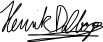 ……………………………………………………………………..           Formand til og med 8. maj 2023: Henrik Dalbøge     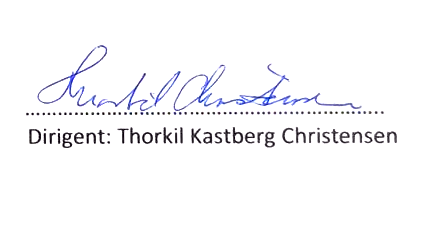 Bilag indeholdende FB-opslag fra formand og næstformand: